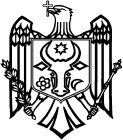 ПЕРЕВОДСЧЕТНАЯ ПАЛАТА РЕСПУБЛИКИ МОЛДОВАП О С Т А Н О В Л Е Н И Е №18 от 25 мая 2022 годапо Отчету аудита консолидированной финансовой отчетности Министерства юстициипо состоянию на 31 декабря 2021 годаСчетная палата, в присутствии г-жи Стелы Чобану, Генерального секретаря Министерства юстиции; г-жи Надежды Бурчу, Государственного секретаря Министерства юстиции; г-на Андрея Яворского, директора Национальной инспекции пробации; г-на Александру Адам, заместителя директора Национального управления пенитенциарных учреждений; г-на Петру Вырлана, заместителя директора Агентства по управлению судебными инстанциями; г-жи Татьяны Савва, заместителя Генерального директора Агентства публичной собственности; г-жи Сильвии Маркитан, начальника Управления институционального менеджмента Министерства юстиции; г-на Виорел Панэ, начальника Управления публичных инвестиций Министерства финансов, а также других ответственных лиц, в рамках видеозаседания,     руководствуясь ст.3 (1) и ст.5 (1) а) Закона об организации и функционировании Счетной палаты Республики Молдова №260 от 07.12.2017, рассмотрела Отчет аудита консолидированной финансовой отчетности Министерства юстиции по состоянию на 31 декабря 2021 года.Миссия внешнего публичного аудита была проведена в соответствии с Программой аудиторской деятельности Счетной палаты на 2022 год, с целью предоставления разумной уверенности в том, что консолидированная финансовая отчетность Министерства юстиции по состоянию на 31 декабря 2021 года не содержит, в ее совокупности, существенных искажений, обусловленных мошенничеством или ошибками, а также вынесения соответствующего мнения.Внешний публичный аудит был проведен в соответствии с Международными стандартами Высших органов аудита, применяемыми Счетной палатой.Рассмотрев Отчет аудита, Счетная палата УСТАНОВИЛА:Консолидированная финансовая отчетность Министерства юстиции по состоянию на 31 декабря 2021 года, за исключением воздействия некоторых аспектов, описанных в Разделе Основание для условного мнения, представляет, во всех существенных аспектах, правильное и достоверное отражение ситуации по состоянию на 31 декабря 2021 года, в соответствии с требованиями стандартов бухгалтерского учета и финансовой отчетности в бюджетной системе Республики Молдова.           Исходя из вышеизложенного, на основании ст.14 (2), ст.15 d) и ст. 37 (2) Закона №260 от 07.12.2017, Счетная палата                                                   ПОСТАНОВЛЯЕТ:Отчет аудита консолидированной финансовой отчетности Министерства юстиции по состоянию на 31 декабря 2021 года, приложенный к настоящему Постановлению. Настоящее Постановление и Отчет аудита направить:Парламенту Республики Молдова для информирования и рассмотрения, в случае необходимости, в рамках парламентской комиссии по контролю за публичными финансами;Президенту Республики Молдова для информирования;Правительству Республики Молдова для информирования и принятия мер по мониторингу внедрения рекомендаций аудита;Министерству юстиции и его подведомственным учреждениям, для рассмотрения результатов внешнего публичного аудита и внедрения аудиторских рекомендаций;Министерству юстиции, совместно с Агентством публичной собственности, для выяснения ситуации, связанной с принадлежностью и разграничением земельного участка под строительство Бельцкого арестного дома, с целью продолжения выполнения строительных работ по указанному объекту.Настоящим Постановлением исключить из режима мониторинга Постановление Счетной палаты №24 от 15 июня 2021 года „По Отчету аудита консолидированных финансовых отчетов Министерства юстиции, составленных по состоянию на 31 декабря 2020 года”, в связи с реализацией на уровне 37,5% рекомендаций, выдвинутых в рамках предыдущей аудиторской миссии, и с повторным изложением невыполненных и частично выполненных рекомендаций.Уполномочить члена Счетной палаты правом подписать Письмо руководству Министерства Юстиции.Настоящее Постановление вступает в силу со дня опубликования в Официальном мониторе Республики Молдова и может быть обжаловано путем предварительного уведомления в адрес органа-эмитента в течение 30 дней со дня опубликования. В административном порядке Постановление может быть обжаловано в Суде Кишинэу, офис Рышкань (MD-2068, Мун. Кишинэу, ул. Киев, 3), в 30-дневный срок со дня сообщения ответа на предварительное уведомление или с даты истечения срока, предусмотренного для его разрешения.О принятых мерах по выполнению подпунктов 2.4. и 2.5. настоящего Постановления проинформировать Счетную палату в течение 6 месяцев со дня опубликования Постановления в Официальном мониторе Республики Молдова.Принять к сведению, что в ходе аудиторской миссии: (i) Национальное управление пенитенциарных учреждений и его подведомственные структуры обеспечили: надлежащий учет 33 земельных участков площадью 56,6 га на сумму 43,8 млн. леев; капитализацию расходов, связанных с капитальными инвестициями, осуществленными при реконструкции объектов, на сумму 10,4 млн. леев; исправление бухгалтерских записей по нефинансовым активам на сумму 4,1 млн. леев и расходам в сумме 0,8 млн. леев; инициировали процедуру сдачи в эксплуатацию объекта „Реконструкция пенитенциарного учреждения №10-Гоян”; (ii) Национальная инспекция пробации зарегистрировала в количественном отношении строения общей площадью 1067,3 м2; исправила бухгалтерские записи по нефинансовым активам на сумму 0,2 млн. леев и расходам по обесцениванию активов в сумме 0,5 млн. леев.Постановление и Отчет аудита консолидированной финансовой отчетности Министерства юстиции по состоянию на 31 декабря 2021 года опубликовать на официальном сайте Счетной палаты (https://www.ccrm.md/ro/decisions).Виорел КЕТРАРУ,Вице-Председатель